Phase 5 Phonics Week 14 Monday eyYou will need a pen or pencil and some paper to write on.Here’s the video from The English Hubhttps://www.youtube.com/watch?v=ElPAaYAjpxE&feature=youtu.beToday’s activity is from phonics playhttps://www.phonicsplay.co.uk/resources/phase/5Click on Dragon’s Den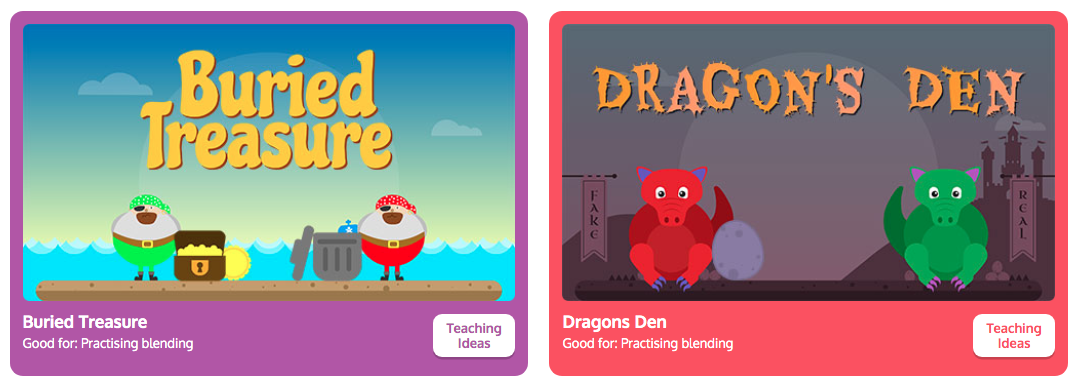 Click on Phase 5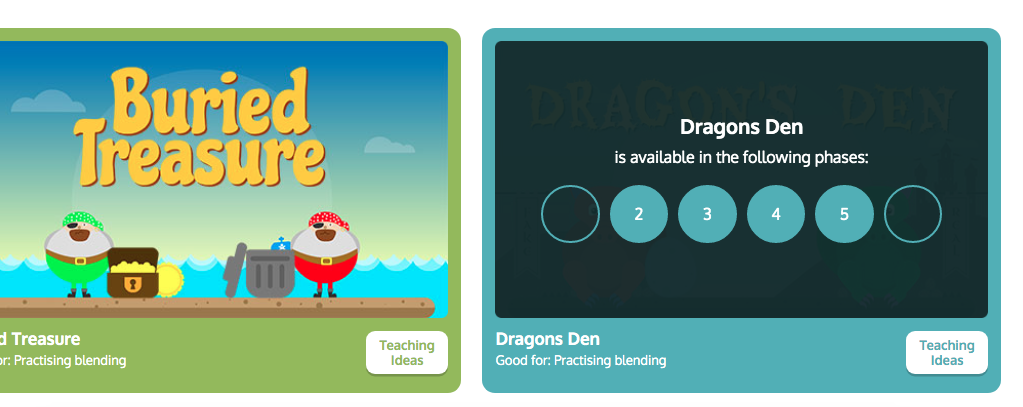 This page tells you what you need to do in the game – when you are confident with what you need to do click Start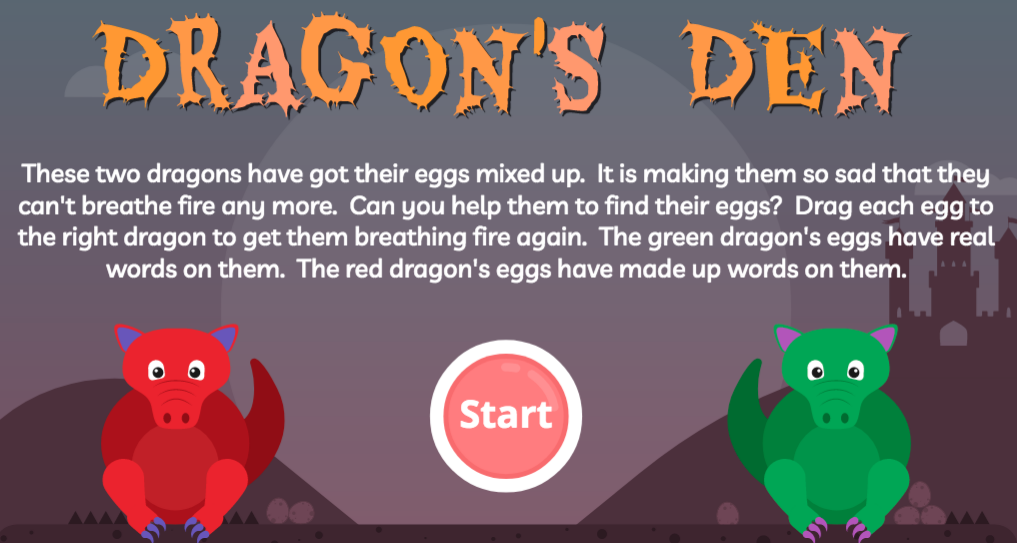 Then click phase 5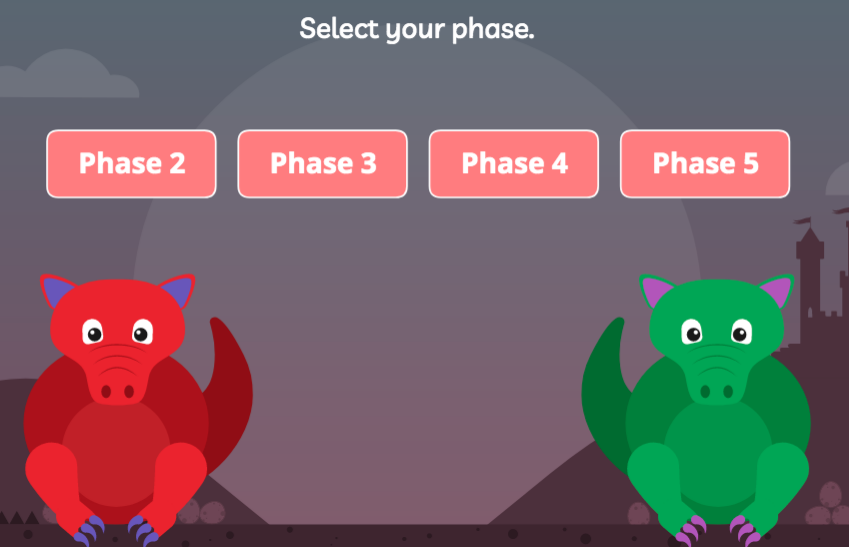 Click ey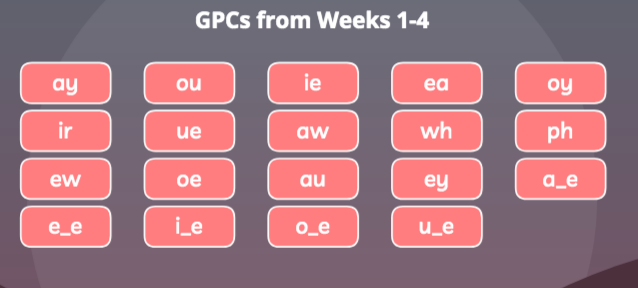 Now put the egg to the correct dragon – if the word is a real word it needs to go to the green dragon, if it’s a made-up word then it needs to go to the red dragon.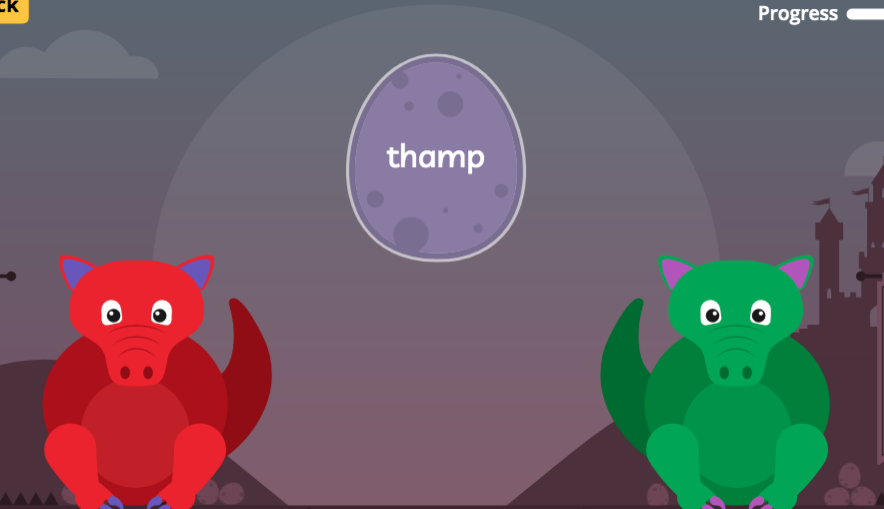 